2. melléklet 7/2016. (VIII.9.) önkormányzati rendelethezTeleház pihenőpark és játszótér 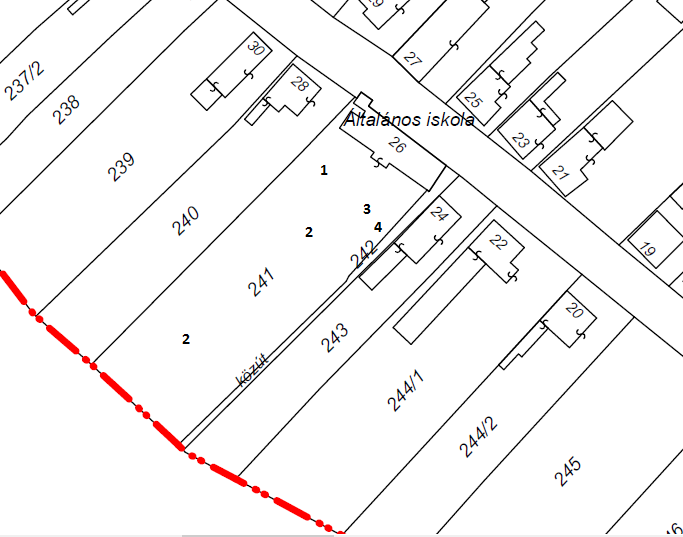 1 – hinta, rugós játék 		2 – kiskapuk (terv) 	3 – szalonnasütő (terv) 	4 – padok 